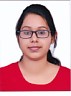 PERSONNEL DETAILCURRICULUM VITAELINTA VINOD									Mobile: 9446116882								Email: lintavinod27@gmail.comCURRICULUM VITAEPERSONNEL DETAILOBJECTIVEAN ENERGETIC PERSONALITY LOOKING FOR A CHALLENGING CAREER WITH A GROWTH ORIENTED HOSPITALS.DUTIES:Apply vital signs monitor and start monitoring the patient before surgery. Assist the anaesthetist while giving anaesthesia and monitor the patient for vital signs, anaesthetic depth and position the patient for surgery according to the type of surgery. Supply the anaesthetist with all needs during surgery and anaesthesia. Once the surgery & anaesthesia is over position the patient according to surgery done. Take the patient to recovery room and endorse the patient to recovery room nurse. Indenting of all medicines, disposables and consumables from pharmacy and general stores. Supervises the narcotic cabinet in OTEDUCATIONAL QUALIFICATIONSPASSED 10TH CLASS IN CBSE CYLUBUS- PASSED +12,IN CBSE CYLUBUS DOING DISTANT COURSE IN B.COM-GANHIJI UNIVERSITYDIPLOMA HOLDER IN ANESTHASIA –( 2 YEAR DIPLOMA COURSE FROM –MARTIN LUTHER KING UNIVERSITY SHILLONG.STUDIED AT APOLLO MEDSKILLS ,BENGALURU -TECHNICAL QUALIFICATIONS	TALLY, ACCOUNTING PACKAGE-CENTRE FOR DEVELOPMENTOF IMAGING TECHNOGY GOVT.OF KERALAC++, JAVAINTERNET & E-MAIL ,M S WORD, EXCELSKILLS PROFILEAMBITIOUS, WILLING TO LEARNPROFICIENT IN ENGLISH (SPOKEN & WRITTEN+HINDI-SPOKEN -MALAYALAM –SPOKEN & WRITTEN.ABILITY TO INTERACT WITH PEOPLE OF DIFFERENT STATUS OF LIFE & NATIONALITY. GOOD ORGANIZATIONAL SKIL.CAN PARTICIPATES WELL IN TEAMS.PERSONAL DETAILSDATE OF BIRTH                                27/12/1996NATIONALITY                                   INDIAN SEX                                                       FEMALE MARITAL STATUS                              SINGLELANGUAGES KNOWN                    ENGLISH, HINDI AND MALAYALAM PASSPORT                                            PLACE OF ISSUE COCHIN-KERALA.VALID TILL.22/08/2028.                                                              BEARING NUMBER – S6912286.ADDRESS        MUDHALPRACHIRAYIL HOUSE, VELANILAM P.O, KOTTAYAM.MUNDAKAYAM-686514-KERALA- S-INDIA EXTRA CURRICULAR ACTIVITIESDRAWING& WATCHING MOVIEPAINTINGTRAVELLINGLINTA VINOD  